Year 6 Ancient Egyptians Topic – KIRFsSpring 1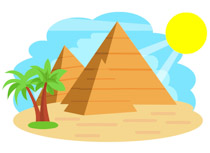 The Ancient Egyptians lived approximately 5000 years ago until Roman times (30BC).Egypt is located in North-east Africa.The River Nile runs through Egypt and was vital to Ancient Egyptian life.The Ancient Egyptians communicated by using hieroglyphics.The Rosetta Stone cracked the hieroglyphic code.Howard Carter discovered Tutankhamun’s tomb.Dead bodies were mummified and placed in pyramids or tombs to preserve them for the afterlife.The Ancient Egyptians worshipped over 2000 gods.